If your school year is just starting, refer to the August HOSA Timeline & the HOSA Summer Conference Update first!	A.  2020 HOSA UPDATE & AUGUST TIMELINE      2. Resources to integrate HOSA into your classroom:	A. I attached an Introduction to HOSA- Part 1 & Part 2 lesson with activities that were updated/revamped from 			the older version that was on the ALSDE website  	B. HOSA’s On Demand Learning Opportunities: http://www.hosa.org/node/112 	C. Lead4Change (see attached flyer)		a. A free leadership program that fits into any learning environment.		b.  Lead4Change lessons give students a purpose and connection, especially in a virtual 						learning environment.		c. Empower students to become emerging leaders with skills from the lessons and practical 				    application through a service project.  Find ideas for projects that respect physical distancing here		d. Keep 6-12th grade students connected and engaged in their learning by integrating Lead4Change 				lessons into your teaching plan.  		e. Tell your story in the Lead4Change Challenge and win up to $10,000 for your school or community!                D. Do not forget the competitive events themselves can be incorporated into classroom activities and the 			rubrics can be easily used for evaluation!3. Plan the September HOSA meetingOfficers should plan with your advice and approvalAgendaSupplies neededPast MinutesTreasurer’s reportSuggested activities that work towards your chapter’s goal (program of work)Include the National Service ProjectBeTheMatch.org/HOSAFundraising  http://www.hosa.org/guidelines - need revised guideline- has not been updated yet on www.hosa.org  Print guidelines and be prepared to discuss the “HOSA Spotlight” contest https://www.alabamahosa.org/resources/  (conferences/SLC/Recognition)B.  Check out our important dates section of the AL HOSA website: https://www.alabamahosa.org/resources/  Attached this document        C. Make sure you discuss State Qualifying Events (SQE), it is time to start planninga. Students must qualify through the SQE to attend and compete at State Leadership Conference in March.b. Online registration through www.hosa.org will open for SQE toward the end of the month10 dollars per memberThey may enter ONE event only (with the exception of Health Care Issues Exam, because this is a recognition event)c. The SQE registration packet will be emailed out soon and will also be placed on the www.alabamahosa.org website.  (It is currently being updated to reflect guideline changes and information related to how a virtual event or a socially distanced event would affect our numbers)d. The SQE Registration Deadline is Nov 6th.e. All non-testing submissions should be uploaded to Tallo by November 16th.Students are required to create an account, but they are not required to completely fill out all sections to upload submissions for competitive events. NOTICE OF CHANGES:  There were only a few changes on the state Competitive Events document (AlabamaHOSA.org website) due to recent guideline changes made by HOSA, Inc. Newest lists are attachedD. Provide the students with your requirements for allowing participation in SQE and for taking them/allowing them to participate in SLC if they qualify.a. Examples:  good behavior, fees paid prior to the deadline, qualification and competition in their event, participation in fundraising events, etc.b. Discuss your requirements with your director to ensure you have his/her supportc. Students are NOT allowed to attend/participate in SLC without having qualified through SQE unless:They are currently a state officer, or they are running for state officeAs a substitute for a qualified competitor that cannot attend and compete (TEAM EVENTS only)As a representative in the Banner Parade (2-3 members/chapter)As the HOSA Service Project representative for chapters meeting the recognition requirementsAs a Barbara James Service Award recipient (must meet the Alabama event recognition requirements)As the HOSA Strong “Spotlights” representative As the recipient of the Alabama HOSA Member of the Year AwardAs a recipient of one of the Alabama HOSA ScholarshipsAs the WINNING chapter representative of the State Pin Design Award As a Voting Delegate for your chapter (two members/chapter)If they are being recognized as one of the top Healthcare Issue Exam competitors They are participating in a recognition event or a special needs eventE. Provide students with the overall cost of attending SLC, there will be a short turnaround if they qualify to attenda. Consider the following:RegistrationTravelHotel costsHOSA attire for competition and for opening/closing ceremoniesFoodb. This information can soon be found in the SLC Registration Packet at https://www.alabamahosa.org/resources/  (conferences/state leadership conference)F. Be prepared to discuss fundraisers at the meetinga. Work with your bookkeeper ahead of time to determine approved fundraisers and the correct process for your system.b. Determine how the fundraiser money will be distributedWill it be divided equally among those attending?Will each student’s profits go towards their personal costs?Will you solicit sponsors, etc. ?4. Allow students time to research the HOSA website and the competitive events	A. National HOSA has almost all of the guidelines updated for the 2020-2021 school year: 						http://hosa.org/guidelines B. Provide them with the “which event is right for you” guideSecondary Post/Secondary Version -How to Choose a HOSA CE That's Right For You Middle School Version- How to Choose a HOSA CE That's Right For You Note- I have attached an Introduction to HOSA Lesson Part 2 with activities that includes the Alabama version and some activities with only our events listed so students will not be confused as to which events Alabama does and does not offer!C. Consider asking them to provide you with their top three choices for competition, and then help them make a choice that plays to their strengthsD. Allow discussion time for the development of team event entriesE. Remind them of the “Alabama Only” events a.    2020-2021 Competitive Events https://www.alabamahosa.org/resources/  b. They will be found under the Conferences and then the State Leadership Conference or State Qualifying Events sectionc. There are separate competitive event lists for secondary (high school), middle school, and post-secondary/collegiate competitors5. Do a HOSA class projectFor example:  have your students create a state pin design to enter in the pin design contestThe rules for the contest are found at https://www.alabamahosa.org/resources/  under 2020 State Pin Contest Guidelines in the Conferences/SLC/ Alabama HOSA Recognition Awards sectionYou can have the classes vote on the top two designsYou may collaborate with your art or graphic design class to do a more professional rendering of the top two designsSend these in by the state deadline of NOVEMBER 16th THIS IS A CHAPTER EVENTThis allows flexibility in grouping students to work on the projectA great way to get the students researching HOSA while they learn about our stateRemember:  the students swapping pins are looking for fun and creative designs that represent our state or the National HOSA Theme.Auburn or Alabama football may not appeal to students from other states.  For that reason, we do not need to design a pin around that theme.6. Begin to assess your students in relation to the offered events.Suggest events to students who might not otherwise think they are capable.  Help them find events that play to their strengths.Some just need a little encouragementThe addition of the SQE events may allow you to encourage some of your more insecure students to participate in a less stressful environment.  Success in the SQE’s might give them the confidence to attempt State Leadership Conference.   (SQE documents are being updated on the website)No worries… SQE is already a virtual event!7. Affiliate your members through the HOSA website Discuss this with the bookkeeper in the event a PO number is needed prior to affiliationThe instructions for affiliation are at https://www.alabamahosa.org/resources/  under HOSA Chapter Resources/ Membership and Affiliation sectionLogin at to begin the process https://apps.hosa.org// To meet EQIP/TAPE requirements, you MUST affiliate (pay dues for) a minimum of 5 members each year.  This includes PLTW Biomed programs and each teacher must be affiliated as a HOSA advisor.The current year’s fees are $20.00 per member and advisor (check the website annually for changes)Optional:  You may add local dues to this amount and keep that portion at your schoolPrint a copy of the invoice for your bookkeeper.Print a copy of the roster for proof of Quality Assurance ComplianceMail affiliation checks to the National HOSA – Future Health Professionals’ address HOSA-Future Health Professionals 
548 Silicon Drive, Suite 101 
Southlake, TX  76092 
(800) 321-HOSA8. Begin observing students for leadership potentialConsider asking a student with leadership abilities to run for State HOSA OfficerApplication is on the AL HOSA website @ https://www.alabamahosa.org/resources/ under State Officer Candidate resourcesYou may run one student per chapterConsider asking a current state officer to virtually visit your classFill in the online request form at https://www.alabamahosa.org/state-officers/ (scroll to bottom of page) to get the process started.There is no cost to your chapter for an officer visit9. Virtual Joint Leadership Development Conference- Nov 5th & 6th, 2020 A.  You may proceed to register your chapters by accessing the website at www.alabamajldc.org Registration is open now and there are 3 registration deadlines noted on the website         b.	Registered chapters will get to participate in CTSO specific sessions, Leadership Sessions, Keynote 				Sessions, & View Talent Show submissionsB. Have students participate in the “Tell Your Story Video Challenge” & the Talent ShowCapture your story of how your organization has impacted you, your school, and your community.  The top submissions win cash prizes!	C. I attached the JLDC registration packet with all the need to know info!		a. It is important to realize that there is a flat fee per chapter instead of an individual student				registration fee allowing you to provide the content to all your students!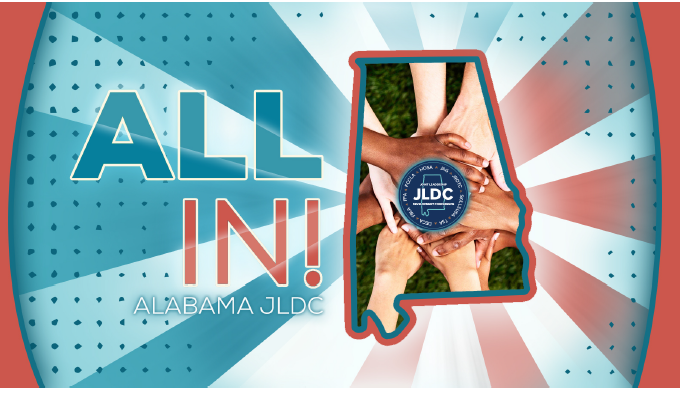 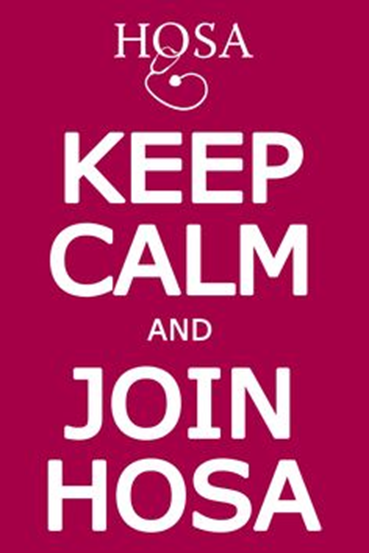 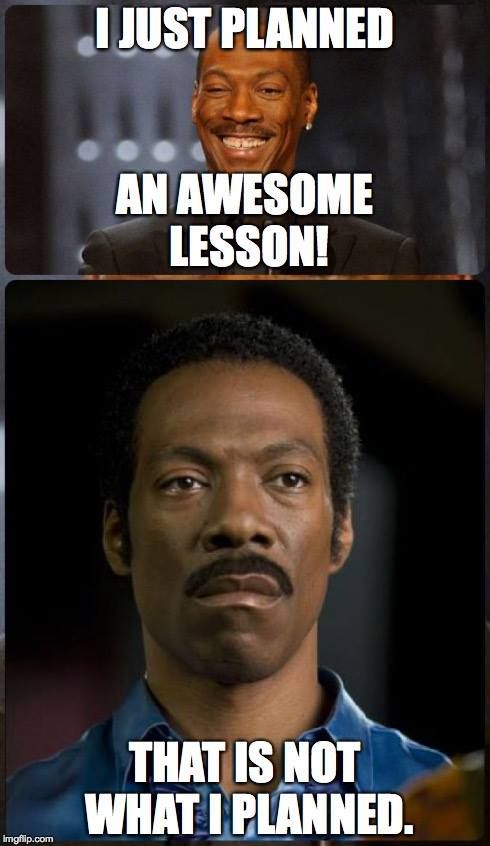 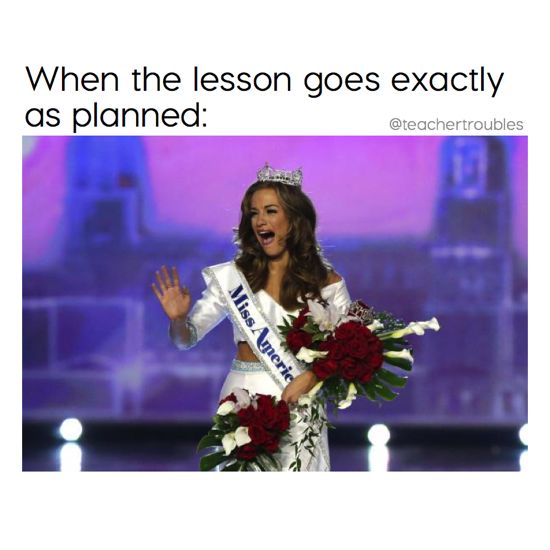 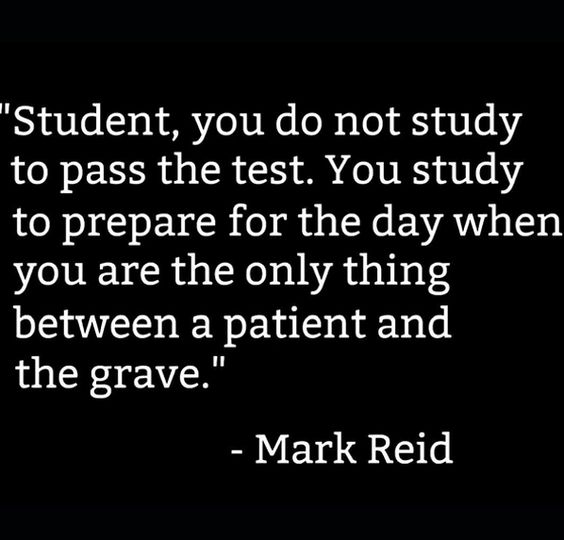 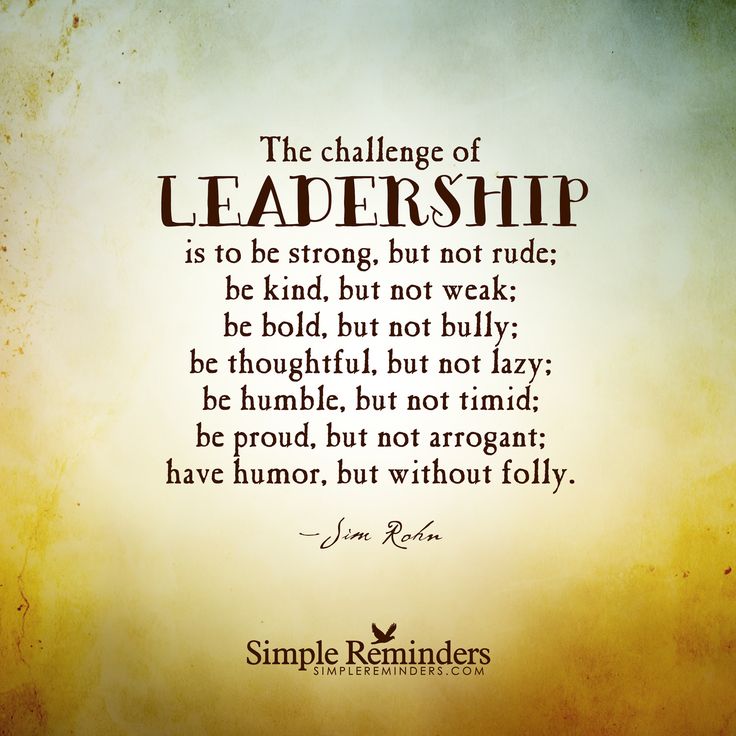 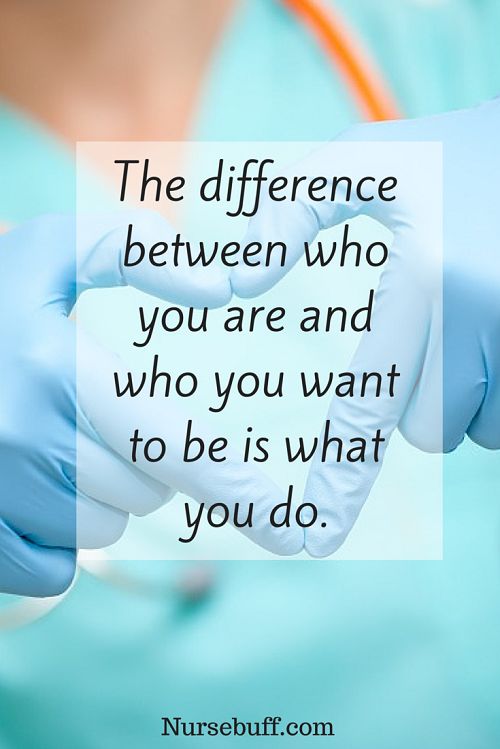 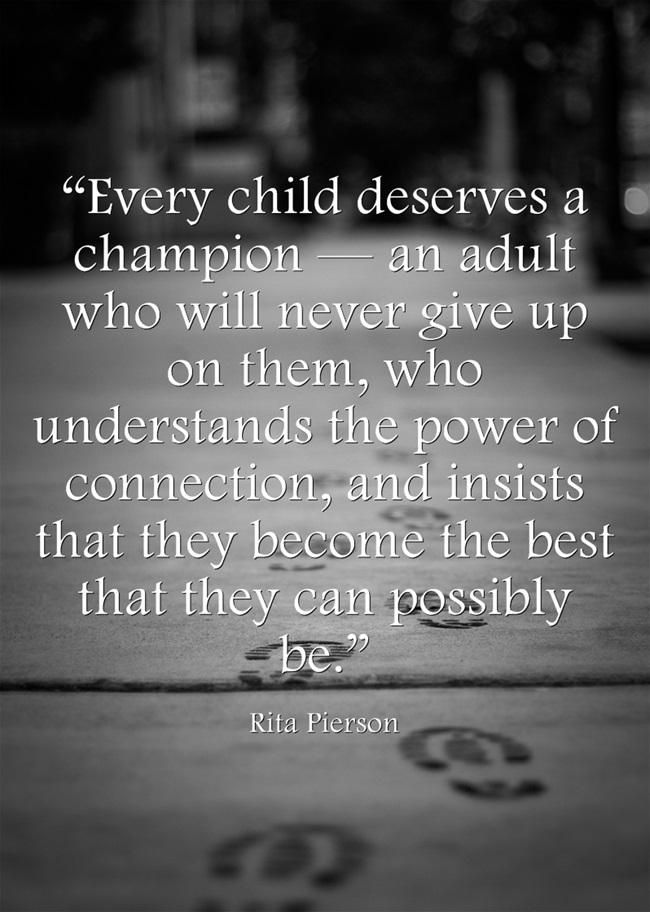 